 RASHID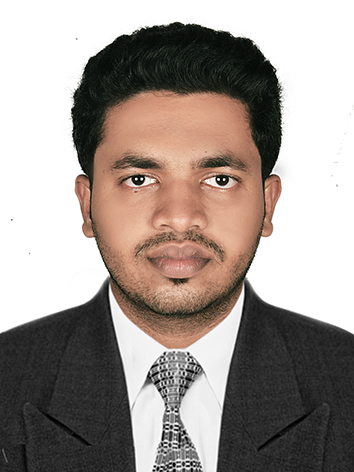 E-Mail: Rashid.375218@2freemail.com  Project Engineer / Construction ManagementQualified professional with Degree in Construction Engineering, managing day-to-day operational aspects of projects by effectively applying methodologies that enforce project standards and minimize exposure and risks on projectsP R O F I L E S U M M A R YBachelors in Civil Engineering with nearly 2 years of experience in planning & implementing technical solutions for designing, planning and constructing highways, tunnels and bridgesCurrently associated with KM TECH Constructions, KOTTAKKAL as Project Management; creating & executing project work plans and maximising operational result and profitsComprehensive knowledge of  MS Project and  Building Codes, Specifications & RegulationsPerformed cost analysis of subcontractors by reviewing material/subcontractor invoices for approval and achieved savings worth 30%Proven skills in effectively supervising, training & scheduling company employees with contractors & subcontractors to mediate conflictsC O R E C O M P E T E N C I E SW O R K E X P E R I E N C EKey Result Areas:Managing 4 project employees, including in-house, external contractors and sub-contractors; attending meetings and discussing project details with clients, contractors and stakeholdersDeveloping project baselines; monitoring & controlling projects with respect to cost, resource deployment, time over-runs and quality compliancePreparing monthly reports detailing progress on engineering, procurement, marketing & commissioning activitiesCoordinating with the customer & consultants for drawings and approvalsConducting delay analysis and risk analysis as part of the project release processAccomplishments:Successfully completed the District Council courtyard shelter Project in Thane worth INR 9LAKH/ AED 50,562 Led the prestigious and challenging INDOOR STADIUM Project in TIRUR ; the project cost was INR 17 LAKHObtained statutory approvals despite facing technical challenges in Piling, Quality & Construction areasKey Result Areas:Assisted architects, construction workers and project managers in sustaining  Building/Residential designEnsured that all engineering designs conformed with Building rule design specificationsEvaluated  surveys and other analytical data prior to developing final designs; resolved any design flaws or issues with implementation of completed plansNegotiated with contractors & suppliers for materials & services and ensuring each stage of the project progresses on-time and within budgetParticipated in project review meetings and liaised with clients, consultants & subcontractors for evaluating project progress Accomplishments:Successfully completed the Residential interior project within specified deadlines; the project cost was INR 1.5 LAKHSuccessfully completed the Residential interior project within specified deadlines; the project cost was INR 70000 E D U C A T I O NB.Tech. (Civil Engineering) from DHAANISH AHMED COLLEGE OF ENGINEERING, CHENNAI in 2016 12th from GOVT.HS School, OTHUKKUNGAL in 201110th from FAROOK EMHS School, KOTTAKKAL in 2009I T S K I L L SAutoCAD 2011MS Project and MS Excel & WordDate of Birth: 22th OCT 1991Languages Known: English, Hindi and Malayalam~ Project Management~ Site Engineering~ Procurement and Construction~ Layout & Design~ Surveys & Estimation~ Budget & Forecasting~ Quality Control~ Client Relationship ManagementKM TECH ENGINEERS AND CONTRACTORS, KOTTAKKALJan’17 till dateAs Project Management/Site engineerARC SPACE ARCHTECTURE, MalappuramAug’16-Jan’17As structural designer